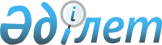 Еңбекшілдер аудандық мәслихатының 2014 жылғы 23 желтоқсандағы № С-35/2 "2015-2017 жылдарға арналған аудандық бюджет туралы" шешіміне өзгерістер мен толықтыру енгізу туралыАқмола облысы Еңбекшілдер аудандық мәслихатының 2015 жылғы 26 ақпандағы № С-37/9 шешімі. Ақмола облысының Әділет департаментінде 2015 жылғы 3 наурызда № 4666 болып тіркелді      РҚАО-ның ескертпесі.

      Құжаттың мәтінінде түпнұсқаның пунктуациясы мен орфографиясы сақталған.

      Қазақстан Республикасының 2008 жылғы 4 желтоқсандағы Бюджет кодексінің 106 бабының 4 тармағына, Қазақстан Республикасының 2001 жылғы 23 қаңтардағы «Қазақстан Республикасындағы жергілікті мемлекеттік басқару және өзін-өзі басқару туралы» Заңының 6 бабының 1 тармағының 1) тармақшасына сәйкес, Еңбекшілдер аудандық мәслихаты ШЕШІМ ЕТТІ:



      1. Еңбекшілдер аудандық мәслихатының «2015-2017 жылдарға арналған аудандық бюджет туралы» 2014 жылғы 23 желтоқсандағы № С-35/2 (Нормативтік құқықтық актілерді мемлекеттік тіркеу тізілімінде № 4557 тіркелген, 2015 жылдың 16 қаңтарында «Жаңа дәуір» аудандық газетінде, 2015 жылдың 16 қаңтарында «Сельская новь» газетінде жарияланған) шешіміне келесі өзгерістер мен толықтыру енгізілсін:



      1 тармақ жаңа редакцияда баяндалсын:

      «1. 2015-2017 жылдарға арналған аудандық бюджет 1, 2 және 3 қосымшаларға сәйкес, оның ішінде 2015 жылға келесі көлемдерде бекітілсін:



      1) кірістер – 2 726 049 мың теңге, оның ішінде:

      салықтық түсімдер – 732 088 мың теңге;

      салықтық емес түсімдер – 34 884 мың теңге;

      негізгі капиталды сатудан түсетін түсімдер – 1030 мың теңге;

      трансферттердің түсімдері – 1 958 047 мың теңге;



      2) шығындар – 2 702 113,8 мың теңге;



      3) таза бюджеттік кредит беру – 13 276 мың теңге, оның ішінде:

      бюджеттік кредиттер – 14 865 мың теңге;

      бюджеттік кредиттерді өтеу – 1589 мың теңге;



      4) қаржы активтерімен жасалатын операциялар бойынша сальдо – 25 130 теңге;



      5) бюджет тапшылығы (профицит) – -14 470,8 мың теңге;



      6) бюджет тапшылығын қаржыландыру (профицитті пайдалану) – 14 470,8 мың теңге.»;



      7 тармақ жаңа редакцияда баяндалсын:

      «7. Ауданның жергілікті атқарушы органның 2015 жылға арналған резерві 4 085,7 мың теңге сомасында бекітілсін».



      келесі мазмұндағы 7-1) тармақшамен толықтырылсын:

      «7-1) 2015 жылға арналған аудандық бюджетте 2015 жылдың 1 қаңтарына жинақталған 1194,8 мың теңге сомасындағы бюджеттік қаражаттардың бос қалдықтары заңмен белгіленген тәртіпте пайдаланылатынын ескерілсін.»;



      Көрсетілген шешімнің 1, 5, 6, 7 қосымшалары осы шешімнің 1, 2, 3, 4 қосымшаларына сәйкес жаңа редакцияда баяндалсын.



      2. Осы шешім Ақмола облысының Әділет департаментінде мемлекеттік тіркелген күнінен бастап күшіне енеді және 2015 жылдың 1 қаңтарынан бастап қолданысқа енгізіледі.      Аудандық мәслихат

      сессиясының төрағасы                       Г.Мұрзалина      Аудандық мәслихаттың

      хатшысы                                    С.Есполов      КЕЛІСІЛДІ      Ақмола облысы

      Еңбекшілдер ауданының әкімі                А.Қиықов

Еңбекшілдер аудандық мәслихатының

2015 жылғы 26 ақпандағы     

№ С-37/9 шешіміне        

1 қосымша             Еңбекшілдер аудандық мәслихатының

2014 жылғы 23 желтоқсандағы   

№ С-35/2 шешіміне        

1 қосымша             

2015 жылға арналған аудандық бюджет

Еңбекшілдер аудандық мәслихатының

2015 жылғы 26 ақпандағы     

№ С-37/9 шешіміне        

2 қосымша            Еңбекшілдер аудандық мәслихатының

2014 жылғы 23 желтоқсандағы   

№ С-35/2 шешіміне        

5 қосымша              

2015 жылға арналған республикалық бюджеттен берілетін нысаналы трансферттер мен кредиттер

Еңбекшілдер аудандық мәслихатының

2015 жылғы 26 ақпандағы     

№ С-37/9 шешіміне        

3 қосымша             Еңбекшілдер аудандық мәслихатының

2014 жылғы 23 желтоқсандағы   

№ С-35/2 шешіміне        

6 қосымша              

2015 жылға облыстық бюджеттен берілетін нысаналы трансферттер

Еңбекшілдер аудандық мәслихатының

2015 жылғы 26 ақпандағы     

№ С-36/9 шешіміне        

2 қосымша             Еңбекшілдер аудандық мәслихатының

2014 жылғы 23 желтоқсандағы   

№ С-35/2 шешіміне        

7 қосымша             

Қаладағы аудан, аудандық маңызы бар қала, кент, ауыл, ауылдық округ әкімінің аппараты бағдарламалары бойынша шығындаркестенің жалғасыкестенің жалғасыкестенің жалғасы
					© 2012. Қазақстан Республикасы Әділет министрлігінің «Қазақстан Республикасының Заңнама және құқықтық ақпарат институты» ШЖҚ РМК
				СанатыСанатыСанатыСанатыСома, мың теңгеСыныбыСыныбыСыныбыСома, мың теңгеІшкі сыныбыІшкі сыныбыСома, мың теңгеСома, мың теңгеАтауы123451. Түсімдер27260491Салықтық түсімдер7320881Табыс салығы99392Жеке табыс салығы99393Әлеуметтiк салық2937821Әлеуметтiк салық2937824Меншiкке салынатын салықтар4050121Мүлiкке салынатын салықтар3639633Жер салығы107004Көлiк құралдарына салынатын салық261495Бірыңғай жер салығы42005Тауарларға, жұмыстарға және қызметтерге салынатын iшкi салықтар214472Акциздер12603Табиғи және басқа да ресурстарды пайдаланғаны үшiн түсетiн түсiмдер170004Кәсiпкерлiк және кәсiби қызметтi жүргiзгенi үшiн алынатын алымдар31878Заңдық маңызы бар әрекеттерді жасағаны және (немесе) оған уәкілеттігі бар мемлекеттік органдар немесе лауазымды адамдар құжаттар бергені үшін алынатын міндетті төлемдер19081Мемлекеттік баж19082Салықтық емес түсiмдер348841Мемлекеттік меншіктен түсетін кірістер14521Мемлекеттік кәсіпорындардың таза кірісі бөлігінің түсімдері3503Мемлекет меншігіндегі акциялардың мемлекеттік пакеттеріне девидендтер2325Мемлекеттік меншiгінде мүлiктi жалға беруден түсетiн кiрiстер11007Мемлекеттік бюджеттен берілген кредиттер бойынша сыйақылар26Басқа да салықтық емес түсімдер332001Басқа да салықтық емес түсімдер332003Негізгі капиталды сатудан түсетін түсімдер10303Жердi және материалдық емес активтердi сату10301Жерді сату10304Трансферттердің түсімдері19580472Мемлекеттiк басқарудың жоғары тұрған органдарынан түсетiн трансферттер19580472Облыстық бюджеттен түсетiн трансферттер1958047Функционалдық топФункционалдық топФункционалдық топФункционалдық топФункционалдық топСомаКіші функцияКіші функцияКіші функцияКіші функцияСомаБюджеттік бағдарламалардың әкiмшiсiБюджеттік бағдарламалардың әкiмшiсiБюджеттік бағдарламалардың әкiмшiсiСомаБағдарламаБағдарламаСомаАтауыСомаII. Шығындар2702113,801Жалпы сипаттағы мемлекеттiк қызметтер263751,71Мемлекеттiк басқарудың жалпы функцияларын орындайтын өкiлдi, атқарушы және басқа органдар221573112Аудан (облыстық маңызы бар қала) мәслихатының аппараты15062001Аудан (облыстық маңызы бар қала) мәслихатының қызметін қамтамасыз ету жөніндегі қызметтер14702003Мемлекеттік органның күрделі шығыстары360122Аудан (облыстық маңызы бар қала) әкімінің аппараты63711001Аудан (облыстық маңызы бар қала) әкімінің қызметін қамтамасыз ету жөніндегі қызметтер63231003Мемлекеттік органның күрделі шығыстары480123Қаладағы аудан, аудандық маңызы бар қала, кент, ауыл, ауылдық округ әкімінің аппараты142800001Қаладағы аудан, аудандық маңызы бар қала, кент, ауыл, ауылдық округ әкімінің қызметін қамтамасыз ету жөніндегі қызметтер141720022Мемлекеттік органның күрделі шығыстары10802Қаржылық қызмет1060459Ауданның (облыстық маңызы бар қаланың) экономика және қаржы бөлімі1060003Салық салу мақсатында мүлікті бағалауды жүргізу560010Жекешелендіру, коммуналдық меншікті басқару, жекешелендіруден кейінгі қызмет және осыған байланысты дауларды реттеу5009Жалпы сипаттағы өзге де мемлекеттiк қызметтер41118,7459Ауданның (облыстық маңызы бар қаланың) экономика және қаржы бөлімі21649001Ауданның (облыстық маңызы бар қаланың) экономикалық саясатын қалыптастыру мен дамыту, мемлекеттік жоспарлау, бюджеттік атқару және коммуналдық меншігін басқару саласындағы мемлекеттік саясатты іске асыру жөніндегі қызметтер21409015Мемлекеттік органның күрделі шығыстары240458Ауданның (облыстық маңызы бар қаланың) тұрғын үй-коммуналдық шаруашылығы, жолаушылар көлігі және автомобиль жолдары бөлімі11182001Жергілікті деңгейде тұрғын үй-коммуналдық шаруашылығы, жолаушылар көлігі және автомобиль жолдары саласындағы мемлекеттік саясатты іске асыру жөніндегі қызметтер11182494Ауданның (облыстық маңызы бар қаланың) кәсіпкерлік және өнеркәсіп бөлімі8287,7001Жергілікті деңгейде кәсіпкерлікті және өнеркәсіпті дамыту саласындағы мемлекеттік саясатты іске асыру жөніндегі қызметтер8287,702Қорғаныс61901Әскери мұқтаждар2190122Аудан (облыстық маңызы бар қала) әкімінің аппараты2190005Жалпыға бірдей әскери міндетті атқару шеңберіндегі іс-шаралар21902Төтенше жағдайлар жөнiндегi жұмыстарды ұйымдастыру4000122Аудан (облыстық маңызы бар қала) әкімінің аппараты4000006Аудан (облыстық маңызы бар қала) ауқымындағы төтенше жағдайлардың алдын алу және оларды жою400003Қоғамдық тәртіп, қауіпсіздік, құқықтық, сот, қылмыстық-атқару қызметі4009Қоғамдық тәртіп және қауіпсіздік саласындағы өзге де қызметтер400458Ауданның (облыстық маңызы бар қаланың) тұрғын үй-коммуналдық шаруашылығы, жолаушылар көлігі және автомобиль жолдары бөлімі400021Елдi мекендерде жол қозғалысы қауiпсiздiгін қамтамасыз ету40004Бiлiм беру1945111,31Мектепке дейiнгі тәрбие және оқыту95797464Ауданның (облыстық маңызы бар қаланың) білім бөлімі95797009Мектепке дейінгі тәрбие мен оқыту ұйымдарының қызметін қамтамасыз ету36011040Мектепке дейінгі білім беру ұйымдарында мемлекеттік білім беру тапсырысын іске асыруға597862Бастауыш, негізгі орта және жалпы орта білім беру1424033,3464Ауданның (облыстық маңызы бар қаланың) білім бөлімі1411262,3003Жалпы білім беру1388262006Балаларға қосымша білім беру23000,3465Ауданның (облыстық маңызы бар қаланың) дене шынықтыру және спорт бөлімі12771017Балалар мен жасөспірімдерге спорт бойынша қосымша білім беру127714Техникалық және кәсіптік, орта білімнен кейінгі білім беру21435464Ауданның (облыстық маңызы бар қаланың) білім бөлімі21435018Кәсіптік оқытуды ұйымдастыру214359Бiлiм беру саласындағы өзге де қызметтер403846464Ауданның (облыстық маңызы бар қаланың) білім бөлімі62988001Жергілікті деңгейде білім беру саласындағы мемлекеттік саясатты іске асыру жөніндегі қызметтер8988005Ауданның (облыстық маңызы бар қаланың) мемлекеттік білім беру мекемелер үшін оқулықтар мен оқу-әдiстемелiк кешендерді сатып алу және жеткізу14359007Аудандық (қалалық) ауқымдағы мектеп олимпиадаларын және мектептен тыс іс-шараларды өткiзу759015Жетім баланы (жетім балаларды) және ата-аналарының қамқорынсыз қалған баланы (балаларды) күтіп-ұстауға қамқоршыларға (қорғаншыларға) ай сайынғы ақшалай қаражат төлемі9105022Жетім баланы (жетім балаларды) және ата-анасының қамқорлығынсыз қалған баланы (балаларды) асырап алғаны үшін Қазақстан азаматтарына біржолғы ақша қаражатын төлеуге арналған төлемдер597029Балалар мен жасөспірімдердің психикалық денсаулығын зерттеу және халыққа психологиялық-медициналық-педагогикалық консультациялық көмек көрсету7409067Ведомстволық бағыныстағы мемлекеттік мекемелерінің және ұйымдарының күрделі шығыстары21771467Ауданның (облыстық маңызы бар қаланың) құрылыс бөлімі340858037Білім беру объектілерін салу және реконструкциялау34085806Әлеуметтiк көмек және әлеуметтiк қамсыздандыру840112Әлеуметтiк көмек53570451Ауданның (облыстық маңызы бар қаланың) жұмыспен қамту және әлеуметтік бағдарламалар бөлімі53570002Жұмыспен қамту бағдарламасы5415005Мемлекеттік атаулы әлеуметтік көмек156006Тұрғын үйге көмек көрсету1950007Жергілікті өкілетті органдардың шешімі бойынша мұқтаж азаматтардың жекелеген топтарына әлеуметтік көмек11190010Үйден тәрбиеленіп оқытылатын мүгедек балаларды материалдық қамтамасыз ету212015Зейнеткерлер мен мүгедектерге әлеуметтiк қызмет көрсету аумақтық орталығы1548801618 жасқа дейінгі балаларға мемлекеттік жәрдемақылар3288017Мүгедектерді оңалту жеке бағдарламасына сәйкес, мұқтаж мүгедектерді міндетті гигиеналық құралдармен және ымдау тілі мамандарының қызмет көрсетуін, жеке көмекшілермен қамтамасыз ету4583023Жұмыспен қамту орталықтарының қызметін қамтамасыз ету694052Ұлы Отан соғысындағы Жеңістің жетпіс жылдығына арналған іс-шараларды өткізу105949Әлеуметтiк көмек және әлеуметтiк қамтамасыз ету салаларындағы өзге де қызметтер30441451Ауданның (облыстық маңызы бар қаланың) жұмыспен қамту және әлеуметтік бағдарламалар бөлімі29797001Жергілікті деңгейде халық үшін әлеуметтік бағдарламаларды жұмыспен қамтуды қамтамасыз етуді іске асыру саласындағы мемлекеттік саясатты іске асыру жөніндегі қызметтер14040021Мемлекеттік органның күрделі шығыстары120011Жәрдемақыларды және басқа да әлеуметтік төлемдерді есептеу, төлеу мен жеткізу бойынша қызметтерге ақы төлеу276025Өрлеу жобасы бойынша келісілген қаржылай көмекті енгізу14001050Мүгедектердің құқықтарын қамтамасыз ету және өмір сүру сапасын жақсарту жөніндегі іс-шаралар жоспарын іске асыру1360458Ауданның (облыстық маңызы бар қаланың) тұрғын үй-коммуналдық шаруашылығы, жолаушылар көлігі және автомобиль жолдары бөлімі644050Мүгедектердің құқықтарын қамтамасыз ету және өмір сүру сапасын жақсарту жөніндегі іс-шаралар жоспарын іске асыру64407Тұрғын үй-коммуналдық шаруашылық632381Тұрғын үй шаруашылығы1446458Ауданның (облыстық маңызы бар қаланың) тұрғын үй-коммуналдық шаруашылығы, жолаушылар көлігі және автомобиль жолдары бөлімі1446003Мемлекеттік тұрғын үй қорының сақталуын ұйымдастыру246004Азаматтардың жекелеген санаттарын тұрғын үймен қамтамасыз ету12002Коммуналдық шаруашылық32109123Қаладағы аудан, аудандық маңызы бар қала, кент, ауыл, ауылдық округ әкімінің аппараты50014Елді мекендерді сумен жабдықтауды ұйымдастыру50458Ауданның (облыстық маңызы бар қаланың) тұрғын үй-коммуналдық шаруашылығы, жолаушылар көлігі және автомобиль жолдары бөлімі32059012Сумен жабдықтау және су бұру жүйесінің жұмыс істеуі14659026Ауданның (облыстық маңызы бар қаланың) коммуналдық меншігіндегі жылу жүйелерін қолдануды ұйымдастыру174003Елді-мекендерді абаттандыру29683123Қаладағы аудан, аудандық маңызы бар қала, кент, ауыл, ауылдық округ әкімінің аппараты24283008Елді мекендердегі көшелерді жарықтандыру11324009Елді мекендердің санитариясын қамтамасыз ету5915010Жерлеу орындарын ұстау және туыстары жоқ адамдарды жерлеу203011Елді мекендерді абаттандыру мен көгалдандыру6841458Ауданның (облыстық маңызы бар қаланың) тұрғын үй-коммуналдық шаруашылығы, жолаушылар көлігі және автомобиль жолдары бөлімі5400016Елді мекендердің санитариясын қамтамасыз ету3400018Елді мекендерді абаттандыру және көгалдандыру200008Мәдениет, спорт, туризм және ақпараттық кеңістiк1343911Мәдениет саласындағы қызмет51268455Ауданның (облыстық маңызы бар қаланың) мәдениет және тілдерді дамыту бөлімі51268003Мәдени-демалыс жұмысын қолдау512682Спорт15878465Ауданның (облыстық маңызы бар қаланың) дене шынықтыру және спорт бөлімі15878001Жергілікті деңгейде дене шынықтыру және спорт саласындағы мемлекеттік саясатты іске асыру жөніндегі қызметтер10973006Аудандық (облыстық маңызы бар қалалық) деңгейде спорттық жарыстар өткiзу412007Әртүрлi спорт түрлерi бойынша аудан (облыстық маңызы бар қала) құрама командаларының мүшелерiн дайындау және олардың облыстық спорт жарыстарына қатысуы44933Ақпараттық кеңiстiк46429455Ауданның (облыстық маңызы бар қаланың) мәдениет және тілдерді дамыту бөлімі35389006Аудандық (қалалық) кiтапханалардың жұмыс iстеуi30743007Мемлекеттік тілді және Қазақстан халықтарының басқа да тілдерін дамыту4646456Ауданның (облыстық маңызы бар қаланың) ішкі саясат бөлімі11040002Мемлекеттік ақпараттық саясат жүргізу жөніндегі қызметтер110409Мәдениет, спорт, туризм және ақпараттық кеңiстiктi ұйымдастыру жөнiндегi өзге де қызметтер20816455Ауданның (облыстық маңызы бар қаланың) мәдениет және тілдерді дамыту бөлімі7110001Жергілікті деңгейде тілдерді және мәдениетті дамыту саласындағы мемлекеттік саясатты іске асыру жөніндегі қызметтер7110456Ауданның (облыстық маңызы бар қаланың) ішкі саясат бөлімі13706001Жергілікті деңгейде ақпарат, мемлекеттілікті нығайту және азаматтардың әлеуметтік сенімділігін қалыптастыру саласында мемлекеттік саясатты іске асыру жөніндегі қызметтер8614003Жастар саясаты саласында іс-шараларды іске асыру509210Ауыл, су, орман, балық шаруашылығы, ерекше қорғалатын табиғи аумақтар, қоршаған ортаны және жануарлар дүниесін қорғау, жер қатынастары768601Ауыл шаруашылығы27123459Ауданның (облыстық маңызы бар қаланың) экономика және қаржы бөлімі3648099Мамандардың әлеуметтік көмек көрсетуі жөніндегі шараларды іске асыру3648462Ауданның (облыстық маңызы бар қаланың) ауыл шаруашылығы бөлімі12904001Жергілікті деңгейде ауыл шаруашылығы саласындағы мемлекеттік саясатты іске асыру жөніндегі қызметтер12668006Мемлекеттік органның күрделі шығыстары236473Ауданның (облыстық маңызы бар қаланың) ветеринария бөлімі10571001Жергілікті деңгейде ветеринария саласындағы мемлекеттік саясатты іске асыру жөніндегі қызметтер7111007Қаңғыбас иттер мен мысықтарды аулауды және жоюды ұйымдастыру535008Алып қойылатын және жойылатын ауру жануарлардың, жануарлардан алынатын өнімдер мен шикізаттың құнын иелеріне өтеу2604010Ауыл шаруашылығы жануарларын сәйкестендіру жөніндегі іс-шараларды өткізу3216Жер қатынастары8363463Ауданның (облыстық маңызы бар қаланың) жер қатынастары бөлімі8363001Аудан (облыстық маңызы бар қала) аумағында жер қатынастарын реттеу саласындағы мемлекеттік саясатты іске асыру жөніндегі қызметтер8243007Мемлекеттік органның күрделі шығыстары1209Ауыл, су, орман, балық шаруашылығы, қоршаған ортаны қорғау және жер қатынастары саласындағы басқа да қызметтер41374473Ауданның (облыстық маңызы бар қаланың) ветеринария бөлімі41374011Эпизоотияға қарсы іс-шаралар жүргізу4137411Өнеркәсіп, сәулет, қала құрылысы және құрылыс қызметі206562Сәулет, қала құрылысы және құрылыс қызметі20656467Ауданның (облыстық маңызы бар қаланың) құрылыс бөлімі13414001Жергілікті деңгейде құрылыс саласындағы мемлекеттік саясатты іске асыру жөніндегі қызметтер13414468Ауданның (облыстық маңызы бар қаланың) сәулет және қала құрылысы бөлімі7242001Жергілікті деңгейде сәулет және қала құрылысы саласындағы мемлекеттік саясатты іске асыру жөніндегі қызметтер724212Көлiк және коммуникация732501Автомобиль көлiгi73250123Қаладағы аудан, аудандық маңызы бар қала, кент, ауыл, ауылдық округ әкімінің аппараты1020013Аудандық маңызы бар қалаларда, кенттерде, ауылдарда, ауылдық округтерде автомобиль жолдарының жұмыс істеуін қамтамасыз ету1020458Ауданның (облыстық маңызы бар қаланың) тұрғын үй-коммуналдық шаруашылығы, жолаушылар көлігі және автомобиль жолдары бөлімі72230023Автомобиль жолдарының жұмыс істеуін қамтамасыз ету7223013Басқалар15648,83Кәсiпкерлiк қызметтi қолдау және бәсекелестікті қорғау82494Ауданның (облыстық маңызы бар қаланың) кәсіпкерлік және өнеркәсіп бөлімі82006Кәсіпкерлік қызметті қолдау829Басқалар15566,7123Қаладағы аудан, аудандық маңызы бар қала, кент, ауыл, ауылдық округ әкімінің аппараты11481040"Өңірлерді дамыту" бағдарламасы шеңберінде өңірлерді экономикалық дамытуға жәрдемдесу бойынша шараларды іске асыру11481459Ауданның (облыстық маңызы бар қаланың) экономика және қаржы бөлімі4085,7012Ауданның (облыстық маңызы бар қаланың) жергілікті атқарушы органының резерві4085,714Борышқа қызмет көрсету21Борышқа қызмет көрсету2459Ауданның (облыстық маңызы бар қаланың) экономика және қаржы бөлімі2021Жергілікті атқарушы органдардың облыстық бюджеттен қарыздар бойынша сыйақылар мен өзге де төлемдерді төлеу бойынша борышына қызмет көрсету215Трансферттер18604,11Трансферттер18604,1459Ауданның (облыстық маңызы бар қаланың) экономика және қаржы бөлімі18604,1006Нысаналы пайдаланылмаған (толық пайдаланылмаған) трансферттерді қайтару18604,1III. Таза бюджеттiк кредит беру13276Бюджеттiк кредиттер1486510Ауыл, су, орман, балық шаруашылығы, ерекше қорғалатын табиғи аумақтар, қоршаған ортаны және жануарлар дүниесін қорғау, жер қатынастары148651Ауыл шаруашылығы14865459Ауданның (облыстық маңызы бар қаланың) экономика және қаржы бөлімі14865018Мамандарды әлеуметтік қолдау шараларын іске асыруға берілетін бюджеттік кредиттер148655Бюджеттік кредиттерді өтеу15891Бюджеттік кредиттерді өтеу15891Мемлекеттік бюджеттен берілген бюджеттік кредиттерді өтеу1589IV. Қаржы активтерiмен жасалатын операциялар бойынша сальдо2513013Басқалар251309Басқалар25130458Ауданның (облыстық маңызы бар қаланың) тұрғын үй-коммуналдық шаруашылығы, жолаушылар көлігі және автомобиль жолдары бөлімі25130065Заңды тұлғалардың жарғылық капиталын қалыптастыру немесе ұлғайту25130V. Бюджет тапшылығы (профицит)-14470,8VI. Бюджет тапшылығын қаржыландыру (профицитті пайдалану)14470,87Қарыздар түсімі148651Мемлекеттік ішкі қарыздар148652Қарыз алу келісім-шарттары1486516Қарыздарды өтеу15891Қарыздарды өтеу1589459Ауданның (облыстық маңызы бар қаланың) экономика және қаржы бөлімі1589005Жергілікті атқарушы органның жоғары тұрған бюджет алдындағы борышын өтеу1589022Жергілікті бюджеттен бөлінген пайдаланылмаған бюджеттік кредиттерді қайтару08Пайдаланатын бюджет қаражатының қалдықтары1194,81Бюджет қаражаты қалдықтары1194,81Бюджет қаражатының бос қалдықтары1194,801Бюджет қаражатының бос қалдықтары1194,8АтауыСома, мың теңге12Барлығы438267Ағымдағы нысаналы трансферттер423402оның ішінде:Мемлекеттік әкімшілік қызметшілер еңбекақысының деңгейін арттыруға13760Мемлекеттік мекемелердің мемлекеттік қызметшілері болып табылмайтын жұмыскерлеріне, сондай-ақ жергілікті бюджеттерден қаржыландырылатын мемлекеттік қазыналық кәсіпорындардың жұмыскерлеріне еңбекақы төлеу жүйесінің жаңа моделі бойынша еңбекақы төлеуге және олардың лауазымдық айлықақыларына ерекше еңбек жағдайлары үшін ай сайынғы үстемақы төлеуге286421Ауданның білім бөлімі100991Мектепке дейінгі білім беру ұйымдарында мемлекеттік білім беру тапсырысын іске асыруға59786Үш деңгейлі жүйе бойынша біліктілігін арттырудан өткен мұғалімдерге еңбекақыны көтеруге41205Ауданның жұмыспен қамту және әлеуметтік бағдарламалар бөлімі21586Өрлеу жобасы бойынша келісілген қаржылай көмекті енгізуге12782Мүгедектерді міндетті гигиеналық құралдармен қамтамасыз ету нормаларын көбейтуге1360Ұлы Отан соғысындағы Жеңістің 70 жылдығына арналған іс- шараларды өткізуге7444Ауданның тұрғын үй-коммуналдық шаруашылығы, жолаушылар көлігі және автомбиль жолдары бөлімі644Мүгедектерге қызмет көрсетуге бағдарланған ұйымдар орналасқан жерлерде жол белгілерін және нұсқауларды орнатуға күтіп-ұстауға71Мүгедектерге қызмет көрсетуге бағдарланған ұйымдар орналасқан жерлерде жояу жол жүргіншілерінің жолдан өту орындарына дыбыстық және қондырғыларды орнықтыруға күтіп-ұстауға573Дамытуға арналған нысаналы трансферттер0Бюджеттік кредиттер14865Ауданның экономика және қаржы бөлімі14865Мамандарды әлеуметтік қолдау шараларын іске асыру үшін жергілікті атқарушы органдарға берілетін бюджеттік кредиттер14865Атауысома, мың теңге12Барлығы478470Ағымдағы нысаналы трансферттер115482оның ішінде:Ауданның білім бөлімі20816Балалар мен жасөспірімдердің психикалық денсаулығын зерттеу және халыққа психологиялық-медициналық-педогогикалық консультациялық көмек көрсетуге6979Негізгі орта және жалпы орта білім беретін мемлекеттік мекемелердегі электрондық оқулықпен жарақтандыруға1375Дене шынықтыру және спорт бөлімі10000Балалар мен жасөспірімдердің спорт мектебіне10000Ауданның жұмыспен қамту және әлеуметтік бағдарламалар бөлімі3150Ұлы Отан соғысындағы Жеңістің 70 жылдығына арналған іс-шараларды өткізуге3150Ауданның ветеринария бөлімі43978Санитарлы союға жолданған ауыл шаруашылық малдардың құнын өтеуге2604Эпизиоотияға қарсы іс-шараларды жүргізуге41374Ауданның тұрғын үй-коммуналдық шаруашылығы, жолаушылар көлігі және автомобильдер жолдары бөлімі50000Автомобиль жолдарын ағымдағы жөндеу50000Нысаналы даму трансферттері362988оның ішінде:337858Ауданның құрылыс бөлімі337858Білім беру объектілерінің құрылысына және қайта жаңғыртуға337858Ауданның тұрғын үй-коммуналдық шаруашылығы, жолаушылар көлігі және автомобильдер жолдары бөлімі25130"Степняк су ШЖҚ МКК жарғылық капиталын ұлғайтуға25130Функционалдық топФункционалдық топФункционалдық топФункционалдық топФункционалдық топСома, мың.теңгеКіші функцияКіші функцияКіші функцияКіші функцияСома, мың.теңгеБюджеттік бағдарламалардың әкiмшiсiБюджеттік бағдарламалардың әкiмшiсiБюджеттік бағдарламалардың әкiмшiсiСома, мың.теңгеБағдарламаБағдарламаСома, мың.теңгеАтауыСома, мың.теңгеШығындар1796341Жалпы сипаттағы мемлекеттiк қызметтер14280001Мемлекеттiк басқарудың жалпы функцияларын орындайтын өкiлдi, атқарушы және басқа органдар142800123Қаладағы аудан, аудандық маңызы бар қала, кент, ауыл, ауылдық округ әкімінің аппараты142800001Қаладағы аудан, аудандық маңызы бар қала, кент, ауыл, ауылдық округ әкімінің қызметін қамтамасыз ету жөніндегі қызметтер141720022Мемлекеттік органдардың күрделі шығыстары10807Тұрғын үй-коммуналдық шаруашылық2433302Коммуналдық шаруашылық50123Қаладағы аудан, аудандық маңызы бар қала, кент, ауыл, ауылдық округ әкімінің аппараты50014Елді мекендерді сумен жабдықтауды ұйымдастыру5003Елді-мекендерді көркейту24283123Қаладағы аудан, аудандық маңызы бар қала, кент, ауыл, ауылдық округ әкімінің аппараты24283008Елді мекендерде көшелерді жарықтандыру11324009Елді мекендердің санитариясын қамтамасыз ету5915010Жерлеу орындарын ұстау және туыстары жоқ адамдарды жерлеу203011Елді мекендерді абаттандыру мен көгалдандыру684112Көлiк және коммуникация102001Автомобиль көлiгi1020123Қаладағы аудан, аудандық маңызы бар қала, кент, ауыл, ауылдық округ әкімінің аппараты1020013Аудандық маңызы бар қалаларда, кенттерде, ауылдарда, ауылдық округтерде автомобиль жолдарының жұмыс істеуін қамтамасыз ету102013Басқалар114819Басқалар11481123Қаладағы аудан, аудандық маңызы бар қала, кент, ауыл, ауылдық округ әкімінің аппараты11481040"Өңірлерді дамыту" Бағдарламасы шеңберінде өңірлерді экономикалық дамытуға жәрдемдесу бойынша шараларды іске асыру11481соның ішінде ауылдар және ауылдық округтер бойыншасоның ішінде ауылдар және ауылдық округтер бойыншасоның ішінде ауылдар және ауылдық округтер бойыншасоның ішінде ауылдар және ауылдық округтер бойыншасоның ішінде ауылдар және ауылдық округтер бойыншаСтепняк қаласыЗаозерный ауылыУәлихан ауылдық округіЕңбекшілдер ауылдық округіКраснофлот ауылы254791087297581090610138156291020590518195936015629102059051819593601562910205905181959360156291008589318195924001201200120000009850321347168646300000000000000098503213471686463985032134716864634026151100123117912997010720892203000043221001402471920000000000000000000003463601025315034636010253150346360102531503463601025315Донской ауылдық округіҮлгі ауылдық округіМамай ауылыЗаурал ауылдық округіБаймырза ауылдық округі97301636173291101511916793912474672386891003479391247467238689100347939124746723868910034793912354672386899914012000120000004162189259145911730000500000500000504162189259145911234162189259145911231969010867531712201301501500000024501292232200000000000000000000013751698347867709137516983478677091375169834786770913751698347867709Кенашы ауылыАқсу ауылдық округіАңғалбатыр ауылдық округіМакин ауылдық округіБірсуат ауылдық округі7817815711964180241016870567146862112770890870567146862112770890870567146862112770890870567146838112650878800240120120000003902113343181940700000000000000039021133431819407390211334318194071150600111401357226003611500000014013914334425705300490005300490005300490005300490037127002945853371270029458533712700294585337127002945853